Załącznik nr 4 do SWZ WYKAZ ŚWIADCZEŃ OBEJMUJĄCYCH WYKONANIE OBIEKTÓW MAŁEJ ARCHITEKTURY Wykonanych w okresie 3 lat przed upływem terminu składania ofertZadanie pn. „Budowa placu zabaw w miejscowości Sędziszowa”2. ZAMAWIAJĄCY: Gmina Świerzawa, Plac Wolności 60, 59 – 540 Świerzawa3. WYKONAWCA:OŚWIADCZAM, ŻE:w okresie ostatnich 3 lat przed upływem składania ofert (a jeżeli okres prowadzenia działalności jest krótszy – w tym okresie) zrealizowałem dwa świadczenia polegające na wykonaniu obiektu małej architektury typu plac zabaw, skatepark lub ogródek jordanowski zgodne z wymogiem określonym w punkcie X ppkt. 1.4. a - SWZ........................... dnia ....................	....................................................................... podpisy i pieczęcie osób uprawnionychdo składania oświadczeń woli w imieniu Wykonawcy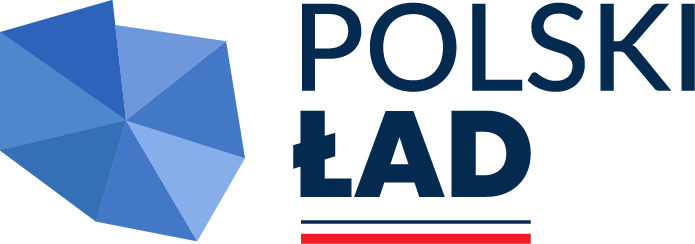 GMINA ŚWIERZAWAPl. Wolności 60, 59-540 Świerzawatel. 75 71 35 360,urzad@swierzawa.ple-puap /89m4egf6ck/skrytka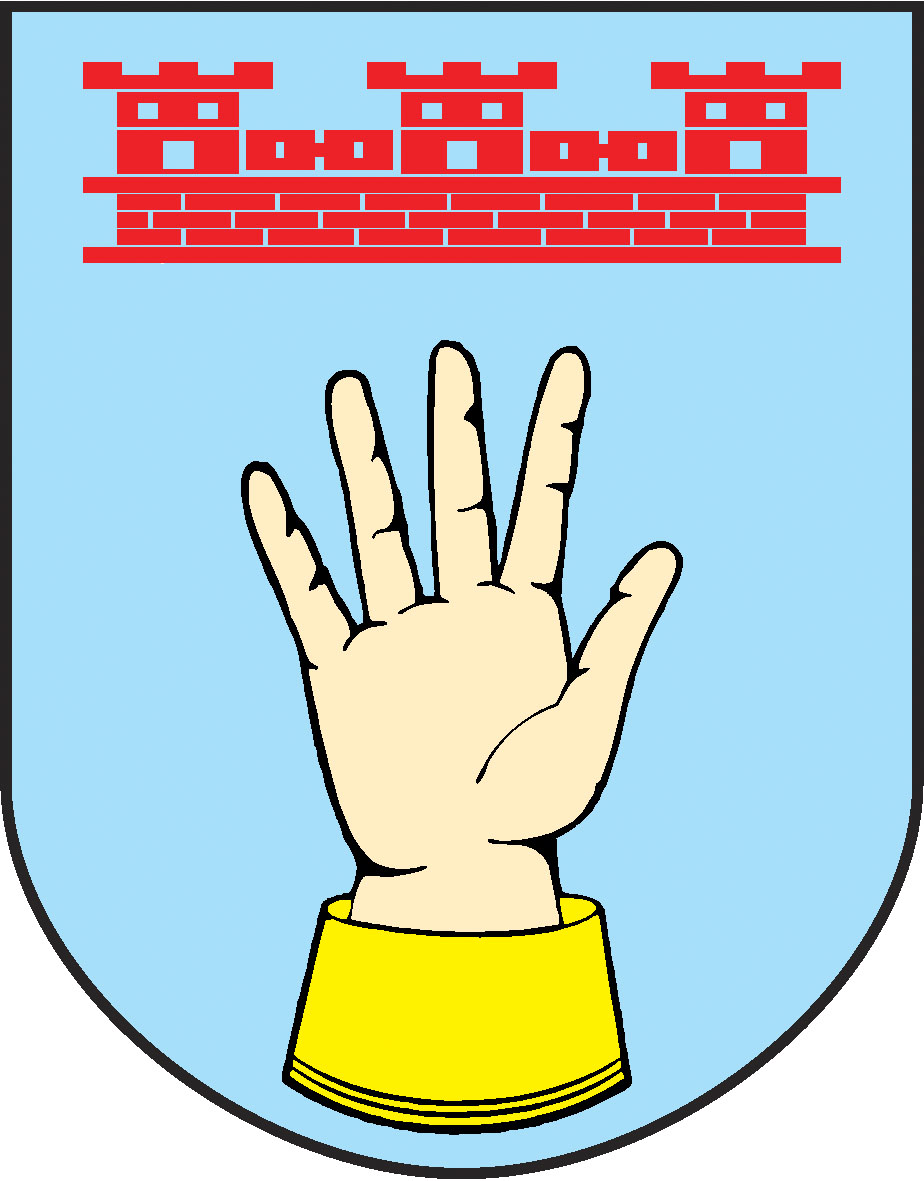 L.p.Nazwa WykonawcyAdres WykonawcyL.p.Przedmiot zamówienia, adres inwestycji, zakres robót, zakres musi potwierdzać spełnienie warunków udziału w postępowaniu (zgodnie z pkt. V ppkt. 2.4.1.)Data wykonania (odbioru)Podmiot na rzecz którego zamówienie wykonano - Zamawiający (nazwa, adres)Dowody określające czy zostały wykonane należycie, w szczególności informacje o tym czy zostały wykonane zgodnie z przepisami i prawidłowo ukończone 1Przedmiot zamówienia:…………………………….…………….……………………………….………….Adres inwestycji:……………………………..…...……….………………………………….……….Zakres robót:…………………………………….……………………………….…………………………………………………………Wartość inwestycji:………………………………zł bruttoNazwa Inwestora:………………………………………………Adres:………………………………………………Osoba do kontaktu:………………………………………………Telefon:………………………Numer (sygnatura)…………………………..Data …………………………..2Przedmiot zamówienia:…………………………….…………….……………………………….………….Adres inwestycji:……………………………..…...……….………………………………….……….Zakres robót:…………………………………….……………………………….…………………………………………………………Wartość inwestycji:………………………………zł bruttoNazwa Inwestora:………………………………………………Adres:………………………………………………Osoba do kontaktu:………………………………………………Telefon:………………………Numer (sygnatura)…………………………..Data …………………………..